A progress report is needed at six months, eighteen months and thirty months for all fellowships. 1. Fellowship Details:Please complete below and give details of progress with the fellowship overleaf.2. Training (enter yes or no):3. Patient/Sample Recruitment (enter yes or no):4. Are there any:proposed changes in fellowship objectives/plan;problems/difficulties in meeting the fellowship aims;anything else which may affect the outcome of the fellowship.5.  Expenditure to date based on CSO provision (details should be provided by the Finance Department and expenditure should be detailed under the same headings as those in the award specification):6.  Fellow:7. Progress Report:Please structure your report (no more than two pages) to specifically address both the training and project elements of the Fellowship as stated in the original application.  If possible, use the project aims and objectives as subheadings.  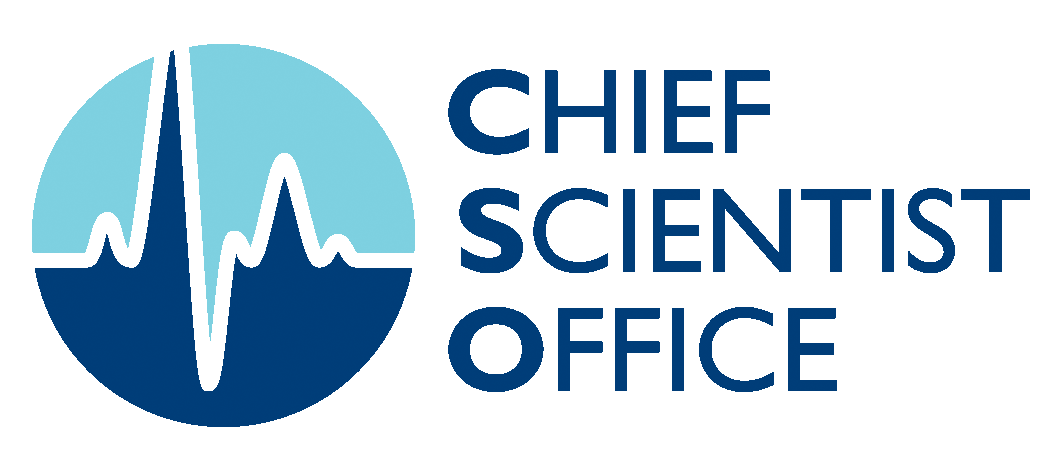 FORM 3 (SEP2021)Progress Report Form – FellowshipFellowship Title:CSO Reference:Start Date:Expected Finish Date:Meeting Milestones:Exceeding Milestones:Not Meeting Milestones:(If Yes,please detail below)(If Yes,please detail below)Any problems? (please detail)Any problems? (please detail)Any problems? (please detail)Any problems? (please detail)Meeting Milestones:Exceeding Milestones:Not Meeting Milestones:(If Yes,please detail below)(If Yes,please detail below)Any problems? (please detail)Any problems? (please detail)Any problems? (please detail)Any problems? (please detail)Expenditure CategoryAmount Spent to DateSalary:NI/Superannuation:Degree Registration/Tuition Fees:Additional Training Costs:Research Costs:Clinical Trials Regulations Costs:NHS Support Costs:Total Costs to Date:Signature:Date: